Riverton Street Charter School                                                Project #2Social Studies Grade 6 (UCHi & UCLA) 	              	               February 17, 2022 The Eastern Hemisphere Project: You are required to prepare a Fact Sheet based on research on a country of Africa that you would like to visit in the future. You must choose a country from the region given and explore the different geographic and historical features that make that country special.   Include -Name, map, location and flag of the country-Climate, major cities, important geographic features -Population, President / Prime Minister (leader)-Any important place and interesting fact(s). -Briefly explain what attracted you to visit that country. Your Fact Sheet must -Be typed–written in a reasonable size font  -References: list your source (where you got your information – books, magazines, the Internet) -Include your name, class, and date. -Have an appealing / interesting title.  Be Creative! Use pictures and color.Due date: Wednesday, March 2, 2022Map of Africa – Political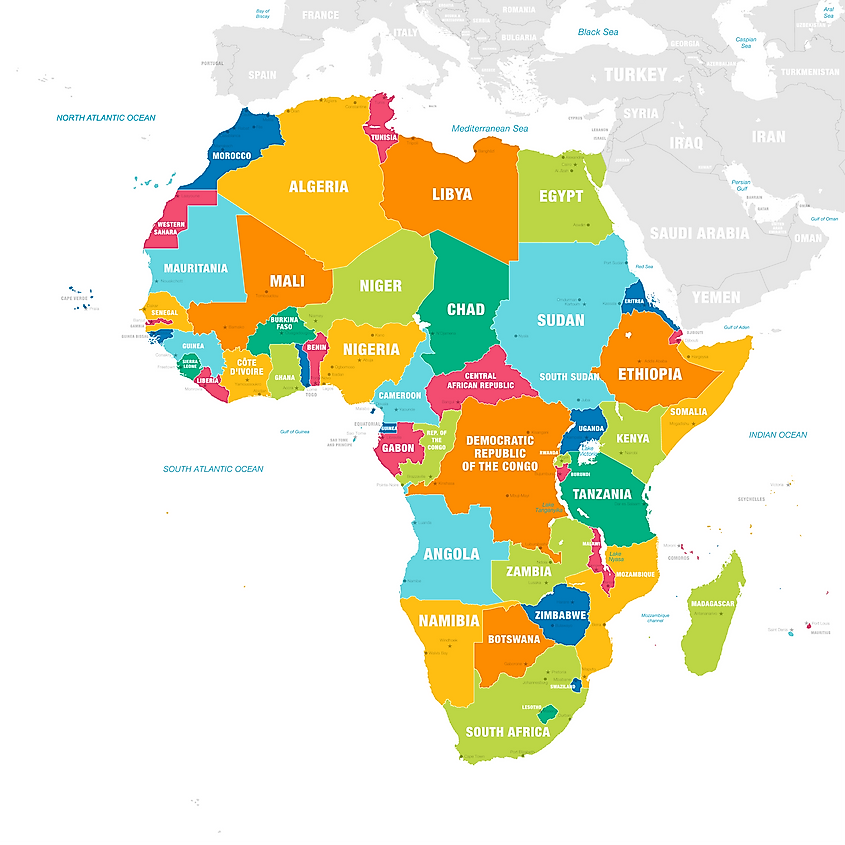 Sample to guide your research & presentation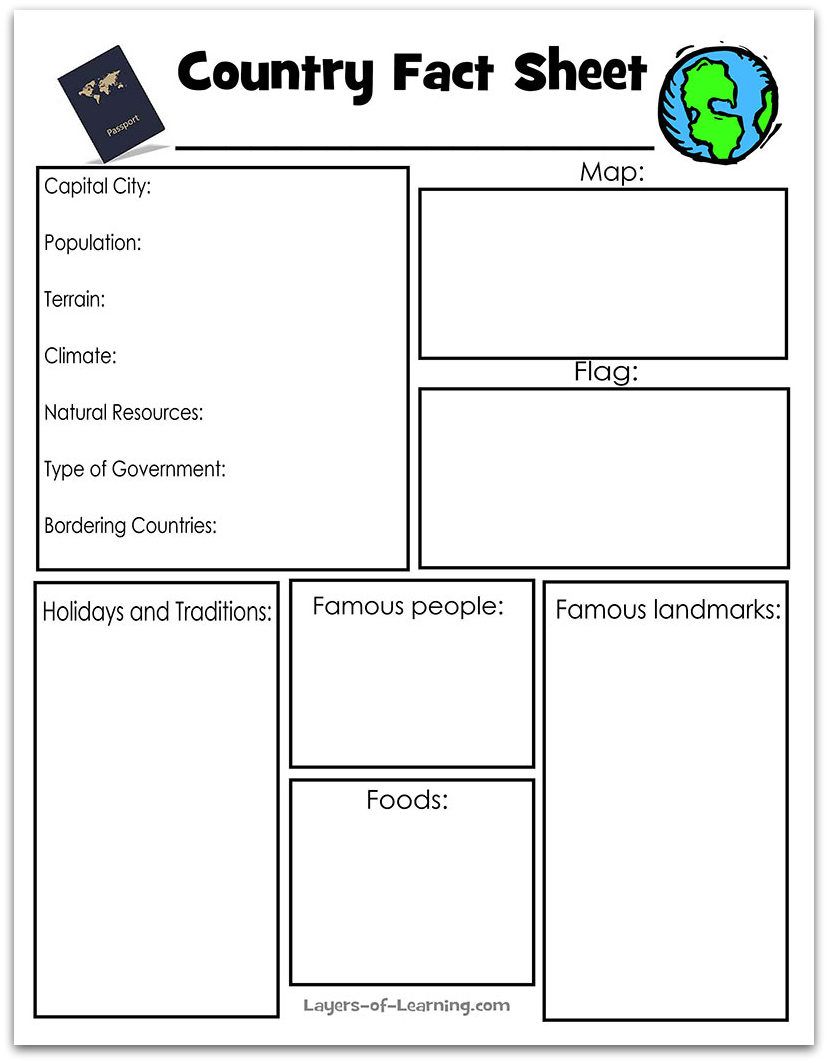 Geography of the Eastern Hemisphere – Fact Sheet4 3 2 1 Organization The fact sheet has excellent formatting and organization of information. All source of information is cited properly. The fact sheet has appropriate formatting and well-organized information. Some source of information is cited properly. The fact sheet has some organized information with random formatting. Source of information is cited is limited. The fact sheet format and organization of materials are confusing to the reader. Source of information is not cited. Ideas The fact sheet communicates relevant information appropriately and effectively to the intended audience. The fact sheet communicates relevant information appropriately to the intended audience. The fact sheet communicates irrelevant information or communicates inappropriately to the intended audience. The fact sheet communicates irrelevant information and communicates inappropriately to the intended audience. Conventions All of the writing is done in complete sentences. Capitalization and punctuation are accurate throughout the fact sheet Most of the writing is done in complete sentences.  Most of the capitalization and punctuation are accurate throughout the fact sheet. Some of the writing is done in complete sentences. Some of the capitalization and punctuation are accurate throughout the fact sheet.  Most of the writing is not done in complete sentences. Most of the capitalization and punctuation are not accurate throughout the fact sheet.   GraphicsThe graphics go well with the text, and there is a good mix of text and graphicsThe graphics go well with the text, but there are too many, that they distract the reader.The graphics go well with the text, but they are too few.The graphics do not go well with the accompanying text, and they appear to be randomly selected.